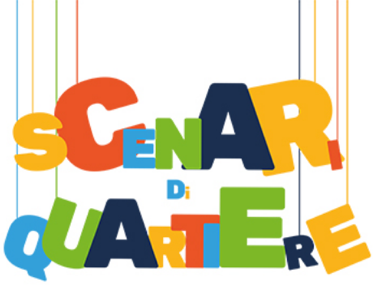 COMUNICATO STAMPAMercoledì 19 settembre ore 19.00 presso il Quartiere Pontino in via Castelli. Ingresso liberoTra allegria e sarcasmo: Andrea Kaemmerle è “L’uomo Tigre” sul palco di Scenari di QuartiereLo spettacolo, una nuova produzione Guascone Teatro, è una riflessione allegra e sarcastica sulla provincia italiana e sull’essere padriSi comunica l'istituzione del divieto di transito e sosta con rimozione forzata su entrambi i lati in via Castelli, compresa l'area adiacente la carreggiata principale antistante i civici 19 – 28; con efficacia per il giorno 19/9/2018, dalle ore 14 alle ore 24Livorno, 18 settembre 2018 – È una riflessione allegra e sarcastica sulla provincia italiana e sull’essere padri quella che Andrea Kaemmerle porterà in scena nello spettacolo “L’uomo Tigre. Capire tutto in una notte”, in programma mercoledì 19 settembre alle ore 19.00 presso il Quartiere Pontino (via Castelli). La rappresentazione, nuova produzione firmata Guascone Teatro, fa parte della terza edizione di “Scenari di Quartiere”, la rassegna di teatro di narrazione in programma fino al 23 settembre, nato da un’idea di Fabrizio Brandi e Marco Leone, organizzato da Fondazione Teatro Goldoni di Livorno e dal Comune di Livorno (ingresso libero).In questa nuova produzione, che aggiunge comicità poetica alla tradizione teatrale di Guascone Teatro, si assiste alla rivolta di due “personaggi", interpretati da Kaemmerle. In una notte insonne due umanità opposte si confessano in modo comico e “squassevole”, due eroi del liscio, due pensionati della sagra, due giramondo, due baccagliatori a prescindere dalla preda arrivano alla vecchiezza con decisioni opposte. Kaemmerle, che li ha interpretati entrambi per sette anni, ha sentito il dovere di lasciarli vivere e di ascoltarli. Il risultato è sorprendente e apre una nuova via di scrittura drammaturgica. In una notte il pubblico assisterà alle folli conclusioni di chi ha vissuto senza mai tirarsi indietro da vizi, facili seduzioni e giudizi avventati. Un gioco molto allegro e sarcastico sulla provincia italiana e sull’essere padri con in cuore l’incertezza di un secolo imbarazzante e in pancia il sentimento di essere imbattibili come l’Uomo Tigre.Si comunica l'istituzione del divieto di transito e sosta con rimozione forzata su entrambi i lati in via Castelli, compresa l'area adiacente la carreggiata principale antistante i civici 19 – 28; con efficacia per il giorno 19/9/2018, dalle ore 14 alle ore 24.Il festival proseguirà giovedì 20 settembre con la “Jam Session Narrativa”, ovvero storie e musica con narratori del territorio e non solo, che, accompagnati dall’Orchestrino, presenteranno brevi pièce, quasi fossero trailer di vecchi e nuovi spettacoli, con Michele Crestacci, Alessia Cespuglio, Stefano Santomauro, Giovanni Bondi, Fabrizio Brandi, Claudio Monteleone, Alessia Arena, Elena De Carolis, Emanuele Barresi (Quartiere Benci Centro, piazza XX Settembre, 20/09).Tutte le informazioni su www.scenaridiquartiere.it Ufficio Stampa PS Comunicazione Sara Chiarello 329 9864843; Antonio Pirozzi 339 5238132 - info@pscomunicazione.it 